      РЕШЕНИЕ                    с.Морты                                   КАРАР№ 37						 	«27» августа  2021 годаО внесении изменений в решение Совета Мортовскогосельского поселения Елабужского муниципального района от 16.12.2020 года № 14 «О бюджете Мортовского сельского поселения Елабужского муниципального района Республики Татарстан на 2021 год и на плановый период 2022 и 2023 годов»      В соответствии с Положением «О бюджетном процессе в Мортовском сельском поселении Елабужского муниципального района» и руководствуясь статьей 9 Бюджетного кодекса Российской Федерации, Совет Мортовского сельского поселенияРЕШИЛ:Внести в Решение Совета Мортовского сельского поселения от 16 декабря 2020 года №14 «О бюджете Мортовского сельского поселения на 2021 год» следующие изменения:в статье 1:в части 1в пункте 1 цифры «2 376,9» заменить цифрами «4 989,1»;в пункте 2 цифры «2 490,7» заменить цифрами «5 154,1»;в пункте 3 цифры «113,8» заменить цифрами «165,0».в части 3приложение 1 «Источники финансирования дефицита бюджета Мортовского сельского поселения Елабужского муниципального района Республики Татарстан на 2021 год» изложить в новой редакции;в статье 3:приложение 2 «Прогнозируемые объемы доходов бюджета Мортовского сельского поселения на 2021 год» изложить в новой редакции;в статье 5:в части 1приложение 5  «Ведомственная структура расходов бюджета Поселения на 2021 год» изложить в новой редакции;в части 2приложение 6 «Распределение бюджетных ассигнований бюджета Поселения по разделам, подразделам, целевым статьям (муниципальным программам и непрограммным направлениям деятельности), группам видов расходов классификации расходов бюджетов на 2021 год» изложить в новой редакции; в части 3приложение 7 «Распределение бюджетных ассигнований бюджета Поселения по целевым статьям (муниципальным программам и непрограммным направлениям деятельности), группам видов расходов, разделам, подразделам классификации расходов бюджетов на 2021 год» изложить в новой редакции; в статье 9:цифры на 2021 год «37,6» заменить цифрами «2 649,8»;приложение 9 «Межбюджетные трансферты, передаваемые бюджетам поселений из бюджета Елабужского муниципального района Республики Татарстан на 2021 год» изложить в новой редакции.Данное решение подлежит официальному опубликованию в средствах массовой информации.Председатель    						     Ф.Ф. ЗакировСОВЕТ МОРТОВСКОГО  СЕЛЬСКОГО ПОСЕЛЕНИЯ ЕЛАБУЖСКОГО МУНИЦИПАЛЬНОГО РАЙОНАРЕСПУБЛИКИ ТАТАРСТАН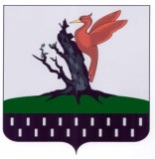 ТАТАРСТАН РЕСПУБЛИКАСЫАЛАБУГА МУНИЦИПАЛЬ РАЙОНЫ МОРТ АВЫЛ ҖИРЛЕГЕ СОВЕТЫПриложение 1Приложение 1к решению Советак решению СоветаМортовского сельского поселенияМортовского сельского поселенияМортовского сельского поселенияМортовского сельского поселенияот «27 » августа  2021г. № 37от «27 » августа  2021г. № 37от «27 » августа  2021г. № 37от «27 » августа  2021г. № 37от «27 » августа  2021г. № 37ИСТОЧНИКИ
финансирования дефицита бюджета 
Мортовского  сельского поселения на 2021 годИСТОЧНИКИ
финансирования дефицита бюджета 
Мортовского  сельского поселения на 2021 годИСТОЧНИКИ
финансирования дефицита бюджета 
Мортовского  сельского поселения на 2021 годИСТОЧНИКИ
финансирования дефицита бюджета 
Мортовского  сельского поселения на 2021 годИСТОЧНИКИ
финансирования дефицита бюджета 
Мортовского  сельского поселения на 2021 годИСТОЧНИКИ
финансирования дефицита бюджета 
Мортовского  сельского поселения на 2021 годИСТОЧНИКИ
финансирования дефицита бюджета 
Мортовского  сельского поселения на 2021 год(тыс. рублей)Код показателяНаименование показателяНаименование показателяСуммаСуммаСуммаСуммаКод показателяНаименование показателяНаименование показателяДействующая редакцияДействующая редакцияПредлагаемая редакцияПредлагаемая редакция01 00 00 00 00 0000 000ИСТОЧНИКИ ВНУТРЕННЕГО ФИНАНСИРОВАНИЯ ДЕФИЦИТА БЮДЖЕТАИСТОЧНИКИ ВНУТРЕННЕГО ФИНАНСИРОВАНИЯ ДЕФИЦИТА БЮДЖЕТА113,8113,8165,0165,001 05 00 00 00 0000 000Изменение остатков средств на счетах по учету средств бюджетаИзменение остатков средств на счетах по учету средств бюджета113,8113,8165,0165,0 01 05 00 00 00 0000 500Увеличение остатков средств бюджетаУвеличение остатков средств бюджета-2 376,9-2 376,9-4 989,1-4 989,1 01 05 02 00 00 0000 500Увеличение прочих остатков бюджета Увеличение прочих остатков бюджета -2 376,9-2 376,9-4 989,1-4 989,1 01 05 02 01 00 0000 510Увеличение прочих остатков денежных средств бюджета Увеличение прочих остатков денежных средств бюджета -2 376,9-2 376,9-4 989,1-4 989,101 05 02 01 10 0000 510Увеличение прочих остатков денежных средств бюджета сельского поселенияУвеличение прочих остатков денежных средств бюджета сельского поселения-2 376,9-2 376,9-4 989,1-4 989,101 05 00 00 00 0000 600Уменьшение остатков средств бюджетаУменьшение остатков средств бюджета2 490,72 490,75 154,15 154,101 05 02 00 00 0000 600Уменьшение прочих остатков средств бюджетаУменьшение прочих остатков средств бюджета2 490,72 490,75 154,15 154,101 05 02 01 00 0000 610Уменьшение прочих остатков денежных средств бюджетаУменьшение прочих остатков денежных средств бюджета2 490,72 490,75 154,15 154,101 05 02 01 10 0000 610Уменьшение прочих остатков денежных средств бюджета сельского поселенияУменьшение прочих остатков денежных средств бюджета сельского поселения2 490,72 490,75 154,15 154,1                  Прогнозируемые объемы доходов                        Прогнозируемые объемы доходов                        Прогнозируемые объемы доходов                        Прогнозируемые объемы доходов                        Прогнозируемые объемы доходов                        Прогнозируемые объемы доходов                        Прогнозируемые объемы доходов                        Прогнозируемые объемы доходов                        Прогнозируемые объемы доходов                        Прогнозируемые объемы доходов                        Прогнозируемые объемы доходов            бюджета Мортовского сельского поселения на 2021 год      бюджета Мортовского сельского поселения на 2021 год      бюджета Мортовского сельского поселения на 2021 год      бюджета Мортовского сельского поселения на 2021 год      бюджета Мортовского сельского поселения на 2021 год      бюджета Мортовского сельского поселения на 2021 год      бюджета Мортовского сельского поселения на 2021 год      бюджета Мортовского сельского поселения на 2021 год      бюджета Мортовского сельского поселения на 2021 год      бюджета Мортовского сельского поселения на 2021 год      бюджета Мортовского сельского поселения на 2021 год(тыс.рублей)(тыс.рублей)(тыс.рублей)(тыс.рублей)(тыс.рублей)(тыс.рублей)НаименованиеКод доходаСуммаСуммаСуммаНаименованиеКод доходаДействующая редакцияПредлагаемая редакцияНалоговые и неналоговые доходы 1 00 00000 00 0000 0001 078,81 078,8Налоги на прибыль, доходы 1 01 00000 00 0000 000213,0213,0Налог на доходы физических лиц 1 01 02000 01 0000 110213,0213,0Налоги на совокупный доход 1 05 00000 00 0000 0007,07,0Единый сельскохозяйственный налог 1 05 03000 01 0000 1107,07,0Налоги на имущество 1 06 00000 00 0000 000620,2620,2Налог на имущество физических лиц 1 06 01000 00 0000 110150,0150,0Налог на имущество физических лиц, взимаемый по ставкам, применяемым к объектам налогообложения, расположенным в границах сельских поселений 1 06 01030 10 1000 110150,0150,0Земельный налог 1 06 06000 00 0000 110470,2470,2Земельный налог с организаций, обладающих земельным участком, расположенным в границах сельских поселений 1 06 06033 10 1000 110120,2120,2Земельный налог с физических лиц, обладающих земельным участком, расположенным в границах сельских поселений 1 06 06043 10 1000 110350,0350,0Государственная пошлина 1 08 00000 00 0000 0001,01,0Государственная пошлина за совершение нотариальных действий должностными лицами органов местного самоуправления, уполномоченными в соответствии с законодательными актами РФ на совершение нотариальных действий 1 08 04020 01 0000 1101,01,0Неналоговые доходы 1 17 00000 00 0000 000237,6237,6Средства самообложения граждан, зачисляемые в бюджеты сельских  поселений1 17 14030 10 0000 150237,6237,6Безвозмездные поступления2 00 00000 00 0000 0001 298,13 910,3Безвозмездные поступления от других бюджетов бюджетной системы Российской Федерации2 02 00000 00 0000 0001 298,13 910,3Дотации бюджетам бюджетной системы Российской Федерации2 02 10000 00 0000 1501 160,51 160,5Дотации на выравнивание бюджетной обеспеченности из бюджетов муниципальных районов, городских округов с внутригородским делением2 02 16001 00 0000 1501 160,51 160,5Дотации бюджетам сельских поселений на выравнивание бюджетной обеспеченности из бюджетов муниципальных районов2 02 16001 10 0000 1501 160,51 160,5Субвенции бюджетам бюджетной системы Российской Федерации2 02 30000 00 0000 150100,0100,0Субвенции бюджетам сельских поселений на осуществление первичного воинского учета на территориях, где отсутствуют военные комиссариаты2 02 35118 10 0000 150100,0100,0Иные межбюджетные трансферты2 02 40000 00 0000 15037,62 649,80Межбюджетные трансферты, передаваемые бюджетам сельских поселений для компенсации дополнительных расходов, возникших в результате решений, принятых органами власти другого уровня2 02 45160 10 0000 15037,62 649,80Всего доходов2 376,94 989,1                                              Приложение 5                                              к решению Совета                                              Мортовского сельского поселения                                              Мортовского сельского поселения                                              от «27 » августа  2021г. № 37                                              от «27 » августа  2021г. № 37                                              от «27 » августа  2021г. № 37Ведомственная структура расходов Ведомственная структура расходов Ведомственная структура расходов Ведомственная структура расходов Ведомственная структура расходов Ведомственная структура расходов Ведомственная структура расходов Ведомственная структура расходов Ведомственная структура расходов Ведомственная структура расходов Ведомственная структура расходов Ведомственная структура расходов Ведомственная структура расходов Ведомственная структура расходов Ведомственная структура расходов Ведомственная структура расходов Ведомственная структура расходов Ведомственная структура расходов Ведомственная структура расходов  бюджета Мортовского сельского поселения бюджета Мортовского сельского поселения бюджета Мортовского сельского поселения бюджета Мортовского сельского поселения бюджета Мортовского сельского поселения бюджета Мортовского сельского поселения бюджета Мортовского сельского поселения бюджета Мортовского сельского поселения бюджета Мортовского сельского поселения бюджета Мортовского сельского поселения бюджета Мортовского сельского поселения бюджета Мортовского сельского поселения бюджета Мортовского сельского поселения бюджета Мортовского сельского поселения бюджета Мортовского сельского поселения бюджета Мортовского сельского поселения бюджета Мортовского сельского поселения бюджета Мортовского сельского поселения бюджета Мортовского сельского поселенияна 2021 год на 2021 год на 2021 год на 2021 год на 2021 год на 2021 год на 2021 год на 2021 год на 2021 год на 2021 год на 2021 год на 2021 год на 2021 год на 2021 год на 2021 год на 2021 год на 2021 год на 2021 год на 2021 год                                                                                                                         (тыс.рублей)                                                                                                                        (тыс.рублей)                                                                                                                        (тыс.рублей)                                                                                                                        (тыс.рублей)                                                                                                                        (тыс.рублей)                                                                                                                        (тыс.рублей)                                                                                                                        (тыс.рублей)                                                                                                                        (тыс.рублей)                                                                                                                        (тыс.рублей)                                                                                                                        (тыс.рублей)НаименованиеВед-воРзРзПРПРЦСРЦСРВРВРСуммаСуммаСуммаСуммаСуммаНаименованиеВед-воРзРзПРПРЦСРЦСРВРВРДействующая редакцияПредлагаемая редакцияПредлагаемая редакцияПредлагаемая редакцияПредлагаемая редакцияСовет Мортовского селького поселения Елабужского муниципального района Республики Татарстан852487,2519,5519,5519,5519,5ОБЩЕГОСУДАРСТВЕННЫЕ ВОПРОСЫ8520101487,2519,5519,5519,5519,5Функционирование высшего должностного лица субъекта Российской Федерации и муниципального образования 85201010202487,2519,5519,5519,5519,5Непрограммные направления расходов8520101020299 0 00 0000 099 0 00 0000 0487,2519,5519,5519,5519,5Глава муниципального образования8520101020299 0 00 0203 099 0 00 0203 0487,2519,5519,5519,5519,5Расходы на выплаты персоналу в целях обес-печения выполнения функций государствен-ными (муниципальными) органами, казенными учреждениями, органами управления государ-ственными внебюджетными фондами 8520101020299 0 00 0203 099 0 00 0203 0100100487,2519,5519,5519,5519,5Исполнительный комитет Мортовского селького поселения Елабужского муниципального района Республики Татарстан8672 003,54 634,64 634,64 634,64 634,6ОБЩЕГОСУДАРСТВЕННЫЕ ВОПРОСЫ8670101866,8889,8889,8889,8889,8Функционирование Правительства Российской Федерации, высших исполнительных органов государственной власти субъектов Российской Федерации, местных администраций86701010404548,2571,2571,2571,2571,2Непрограммные направления расходов8670101040499 0 00 0000 099 0 00 0000 0548,2571,2571,2571,2571,2Центральный аппарат8670101040499 0 00 0204 099 0 00 0204 0548,2571,2571,2571,2571,2Расходы на выплаты персоналу в целях обес-печения выполнения функций государствен-ными (муниципальными) органами, казенными учреждениями, органами управления государ-ственными внебюджетными фондами 8670101040499 0 00 0204 099 0 00 0204 0100100323,2323,2323,2323,2323,2Закупка товаров, работ и услуг для обеспечения государственных (муниципальных) нужд8670101040499 0 00 0204 099 0 00 0204 0200200214,5237,5237,5237,5237,5Иные бюджетные ассигнования8670101040499 0 00 0204 099 0 00 0204 080080010,510,510,510,510,5Другие общегосударственные вопросы86701011313318,6318,6318,6318,6318,6Муниципальная программа "Развитие субъектов малого и среднего предпринимательства муниципального образования"8670101131301 0 00 0000001 0 00 000001,01,01,01,01,0Мероприятия по программе развитие субъектов малого и среднего предпринимательства8670101131301 0 00 0064101 0 00 006411,01,01,01,01,0Закупка товаров, работ и услуг для обеспечения государственных (муниципальных) нужд8670101131301 0 00 0064101 0 00 006412002001,01,01,01,01,0Непрограммные направления расходов8670101131399 0 00 0000 099 0 00 0000 0317,6317,6317,6317,6317,6Уплата налога на имущество организаций и земельного налога8670101131399 0 00 0295 099 0 00 0295 0291,6291,6291,6291,6291,6Иные бюджетные ассигнования8670101131399 0 00 0295 099 0 00 0295 0800800291,6291,6291,6291,6291,6Межбюджетные трансферты, передаваемые бюджетам муниципальных образований на осуществление части полномочий по решению вопросов местного значения в соответствии с заключенными соглашениями8670101131399 0 00 2560 099 0 00 2560 019,019,019,019,019,0Межбюджетные трансферты8670101131399 0 00 2560 099 0 00 2560 050050019,019,019,019,019,0Диспансеризация муниципальных служащих8670101131399 0 00 9708 099 0 00 9708 05,05,05,05,05,0Закупка товаров, работ и услуг для обеспечения государственных (муниципальных) нужд8670101131399 0 00 9708 099 0 00 9708 02002005,05,05,05,05,0Выполнение других обязательств государства8670101131399 2 00 0300 099 2 00 0300 02,02,02,02,02,0Закупка товаров, работ и услуг для государст-венных (муниципальных) нужд8670101131399 2 00 0300 099 2 00 0300 02002002,02,02,02,02,0НАЦИОНАЛЬНАЯ ОБОРОНА8670202100,0100,0100,0100,0100,0Мобилизационная и вневойсковая подготовка86702020303100,0100,0100,0100,0100,0Непрограммные направления расходов8670202030399 0 00 0000 099 0 00 0000 0100,0100,0100,0100,0100,0Осуществление первичного воинского учета на территориях, где отсутствуют военнные комиссариаты8670202030399 0 00 5118 099 0 00 5118 0100,0100,0100,0100,0100,0Расходы на выплаты персоналу в целях обес-печения выполнения функций государствен-ными (муниципальными) органами, казенными учреждениями, органами управления государ-ственными внебюджетными фондами 8670202030399 0 00 5118 099 0 00 5118 010010089,789,789,789,789,7Закупка товаров, работ и услуг для обеспечения государственных (муниципальных) нужд8670202030399 0 00 5118 099 0 00 5118 020020010,310,310,310,310,3НАЦИОНАЛЬНАЯ БЕЗОПАСНОСТЬ И ПРАВООХРАНИТЕЛЬНАЯ ДЕЯТЕЛЬНОСТЬ867030315,915,915,915,915,9Обеспечение пожарной безопасности8670303101015,915,915,915,915,9Непрограммные направления расхода8670303101099 0 00 0000 099 0 00 0000 015,915,915,915,915,9Функционирование органов в сфере национальной безопасности и правоохранительной деятельности8670303101099 0 00 0267 099 0 00 0267 015,915,915,915,915,9Закупка товаров, работ и услуг для государственных (муниципальных) нужд8670303101099 0 00 0267 099 0 00 0267 020020015,915,915,915,915,9НАЦИОНАЛЬНАЯ ЭКОНОМИКА8670404273,1301,3301,3301,3301,3Дорожное хозяйство86704040909261,1238,1238,1238,1238,1Программа комплексного развития транспортной инфраструктуры на территории муниципального образования86704040909Б2 0 00 0000 0Б2 0 00 0000 040,040,040,040,040,0Строительство и содержание автомобильных дорог и инженерных сооружений на них в границах городских округов и поселений в рамках благоустройства86704040909Б2 0 00 7802 0Б2 0 00 7802 040,040,040,040,040,0Закупка товаров, работ и услуг для обеспечения государственных (муниципальных) нужд86704040909Б2 0 00 7802 0Б2 0 00 7802 020020040,040,040,040,040,0Непрограммные направления расходов8670404090999 0 00 0000 099 0 00 0000 0221,1198,1198,1198,1198,1Строительство и содержание автомобильных дорог и инженерных сооружений на них в границах городских округов и поселений в рамках благоустройства8670404090999 0 00 7802 099 0 00 7802 0221,1198,1198,1198,1198,1Закупка товаров, работ и услуг для обеспечения государственных (муниципальных) нужд8670404090999 0 00 7802 099 0 00 7802 0200200221,1198,1198,1198,1198,1Другие вопросы в области национальной экономики8670404121212,063,263,263,263,2Муниципальная программа по использованию и охране земель на территории поселения8670404121202 0 00 0000 002 0 00 0000 012,012,012,012,012,0Мероприятия по землеустройству и землепользованию8670404121202 0 00 7344 002 0 00 7344 012,012,012,012,012,0Закупка товаров, работ и услуг для обеспечения государственных (муниципальных) нужд8670404121202 0 00 7344 002 0 00 7344 020020012,012,012,012,012,0Непрограммные направления расходов8670404121299 0 00 0000 099 0 00 0000 00,051,251,251,251,2Мероприятия по землеустройству и землепользованию8670404121299 0 00 0344 099 0 00 0344 00,051,251,251,251,2Закупка товаров, работ и услуг для государственных (муниципальных) нужд8670404121299 0 00 0344 099 0 00 0344 02002000,051,251,251,251,2ЖИЛИЩНО-КОММУНАЛЬНОЕ ХОЗЯЙСТВО8670505747,73 327,63 327,63 327,63 327,6Благоустройство86705050303747,73 327,63 327,63 327,63 327,6Муниципальная программа по содержанию  мест захоронений86705050303Б1 0 00 0000 0Б1 0 00 0000 031,931,931,931,931,9Содержание кладбищ86705050303Б1 0 00 7804 0Б1 0 00 7804 031,931,931,931,931,9Закупка товаров, работ и услуг для обеспечения государственных (муниципальных) нужд 86705050303Б1 0 00 7804 0Б1 0 00 7804 020020031,931,931,931,931,9Непрограммные направления расходов8670505030399 0 00 0000 099 0 00 0000 0715,83 295,73 295,73 295,73 295,7Уличное освещение8670505030399 0 00 7801 099 0 00 7801 0310,5310,5310,5310,5310,5Закупка товаров, работ и услуг для обеспечения государственных (муниципальных) нужд8670505030399 0 00 7801 099 0 00 7801 0200200310,5310,5310,5310,5310,5Озеленение8670505030399 0 00 7803 099 0 00 7803 058,858,858,858,858,8Закупка товаров, работ и услуг для обеспечения государственных (муниципальных) нужд8670505030399 0 00 7803 099 0 00 7803 020020058,858,858,858,858,8Прочие мероприятия по благоустройству городских округов и поселений8670505030399 0 00 7805 099 0 00 7805 0346,52 926,42 926,42 926,42 926,4Закупка товаров, работ и услуг для обеспечения государственных (муниципальных) нужд8670505030399 0 00 7805 099 0 00 7805 0200200346,52 926,42 926,42 926,42 926,4ВСЕГО РАСХОДОВ2 490,75 154,15 154,15 154,15 154,1                                              Приложение 6                                              Приложение 6                                              Приложение 6                                              Приложение 6                                              Приложение 6                                              Приложение 6                                              Приложение 6                                              к решению Совета                                              к решению Совета                                              к решению Совета                                              к решению Совета                                              к решению Совета                                              к решению Совета                                              к решению Совета                                              Мортовского сельского поселения                                              Мортовского сельского поселения                                              Мортовского сельского поселения                                              Мортовского сельского поселения                                              Мортовского сельского поселения                                              Мортовского сельского поселения                                              Мортовского сельского поселения                                              Мортовского сельского поселения                                              Мортовского сельского поселения                                              Мортовского сельского поселения                                              Мортовского сельского поселения                                              Мортовского сельского поселения                                              Мортовского сельского поселения                                              Мортовского сельского поселения                                              от «27 » августа  2021г. № 37                                              от «27 » августа  2021г. № 37                                              от «27 » августа  2021г. № 37                                              от «27 » августа  2021г. № 37                                              от «27 » августа  2021г. № 37                                              от «27 » августа  2021г. № 37                                              от «27 » августа  2021г. № 37                                              от «27 » августа  2021г. № 37                                              от «27 » августа  2021г. № 37                                              от «27 » августа  2021г. № 37                                              от «27 » августа  2021г. № 37                                              от «27 » августа  2021г. № 37                                              от «27 » августа  2021г. № 37                                              от «27 » августа  2021г. № 37                                              от «27 » августа  2021г. № 37                                              от «27 » августа  2021г. № 37РаспределениеРаспределениеРаспределениебюджетных ассигнований бюджета Мортовского сельского поселениябюджетных ассигнований бюджета Мортовского сельского поселениябюджетных ассигнований бюджета Мортовского сельского поселениябюджетных ассигнований бюджета Мортовского сельского поселениябюджетных ассигнований бюджета Мортовского сельского поселениябюджетных ассигнований бюджета Мортовского сельского поселениябюджетных ассигнований бюджета Мортовского сельского поселениябюджетных ассигнований бюджета Мортовского сельского поселениябюджетных ассигнований бюджета Мортовского сельского поселениябюджетных ассигнований бюджета Мортовского сельского поселениябюджетных ассигнований бюджета Мортовского сельского поселениябюджетных ассигнований бюджета Мортовского сельского поселенияпо разделам и подразделам, целевым статьям (муниципальным программам и  по разделам и подразделам, целевым статьям (муниципальным программам и  по разделам и подразделам, целевым статьям (муниципальным программам и  по разделам и подразделам, целевым статьям (муниципальным программам и  по разделам и подразделам, целевым статьям (муниципальным программам и  по разделам и подразделам, целевым статьям (муниципальным программам и  по разделам и подразделам, целевым статьям (муниципальным программам и  по разделам и подразделам, целевым статьям (муниципальным программам и  по разделам и подразделам, целевым статьям (муниципальным программам и  по разделам и подразделам, целевым статьям (муниципальным программам и  по разделам и подразделам, целевым статьям (муниципальным программам и  по разделам и подразделам, целевым статьям (муниципальным программам и  по разделам и подразделам, целевым статьям (муниципальным программам и  по разделам и подразделам, целевым статьям (муниципальным программам и  и непрограммным направлениям деятельности), группам видов расходов и непрограммным направлениям деятельности), группам видов расходов и непрограммным направлениям деятельности), группам видов расходов и непрограммным направлениям деятельности), группам видов расходов и непрограммным направлениям деятельности), группам видов расходов и непрограммным направлениям деятельности), группам видов расходов и непрограммным направлениям деятельности), группам видов расходов и непрограммным направлениям деятельности), группам видов расходов и непрограммным направлениям деятельности), группам видов расходов и непрограммным направлениям деятельности), группам видов расходов и непрограммным направлениям деятельности), группам видов расходов и непрограммным направлениям деятельности), группам видов расходов и непрограммным направлениям деятельности), группам видов расходов и непрограммным направлениям деятельности), группам видов расходов  классификации расходов бюджетов на 2021 год  классификации расходов бюджетов на 2021 год  классификации расходов бюджетов на 2021 год  классификации расходов бюджетов на 2021 год  классификации расходов бюджетов на 2021 год  классификации расходов бюджетов на 2021 год (тыс.рублей)НаименованиеНаименованиеРзРзПРПРЦСРЦСРЦСРЦСРЦСРВРВРСуммаДействующая редакцияПредлагаемая редакцияПредлагаемая редакцияОБЩЕГОСУДАРСТВЕННЫЕ ВОПРОСЫОБЩЕГОСУДАРСТВЕННЫЕ ВОПРОСЫ01011 354,01 409,3Функционирование высшего должностного лица субъекта Российской Федерации и муниципального образования Функционирование высшего должностного лица субъекта Российской Федерации и муниципального образования 01010202487,2519,5Непрограммные направления расходовНепрограммные направления расходов0101020299 0 00 0000 099 0 00 0000 099 0 00 0000 099 0 00 0000 099 0 00 0000 0487,2519,5Глава муниципального образованияГлава муниципального образования0101020299 0 00 0203 099 0 00 0203 099 0 00 0203 099 0 00 0203 099 0 00 0203 0487,2519,5Расходы на выплаты персоналу в целях обес-печения выполнения функций государствен-ными (муниципальными) органами, казенными учреждениями, органами управления государ-ственными внебюджетными фондами Расходы на выплаты персоналу в целях обес-печения выполнения функций государствен-ными (муниципальными) органами, казенными учреждениями, органами управления государ-ственными внебюджетными фондами 0101020299 0 00 0203 099 0 00 0203 099 0 00 0203 099 0 00 0203 099 0 00 0203 0100100487,2519,5Функционирование Правительства Российской Федерации, высших исполнительных органов государственной власти субъектов Российской Федерации, местных администрацийФункционирование Правительства Российской Федерации, высших исполнительных органов государственной власти субъектов Российской Федерации, местных администраций01010404548,2571,2Непрограммные направления расходовНепрограммные направления расходов0101040499 0 00 0000 099 0 00 0000 099 0 00 0000 099 0 00 0000 099 0 00 0000 0548,2571,2Центральный аппаратЦентральный аппарат0101040499 0 00 0204 099 0 00 0204 099 0 00 0204 099 0 00 0204 099 0 00 0204 0548,2571,2Расходы на выплаты персоналу в целях обес-печения выполнения функций государствен-ными (муниципальными) органами, казенными учреждениями, органами управления государ-ственными внебюджетными фондами Расходы на выплаты персоналу в целях обес-печения выполнения функций государствен-ными (муниципальными) органами, казенными учреждениями, органами управления государ-ственными внебюджетными фондами 0101040499 0 00 0204 099 0 00 0204 099 0 00 0204 099 0 00 0204 099 0 00 0204 0100100323,2323,2Закупка товаров, работ и услуг для обеспечения государственных (муниципальных) нуждЗакупка товаров, работ и услуг для обеспечения государственных (муниципальных) нужд0101040499 0 00 0204 099 0 00 0204 099 0 00 0204 099 0 00 0204 099 0 00 0204 0200200214,5237,5Иные бюджетные ассигнованияИные бюджетные ассигнования0101040499 0 00 0204 099 0 00 0204 099 0 00 0204 099 0 00 0204 099 0 00 0204 080080010,510,5Другие общегосударственные вопросыДругие общегосударственные вопросы01011313318,6318,6Муниципальная программа "Развитие субъектов малого и среднего предпринимательства муниципального образования"Муниципальная программа "Развитие субъектов малого и среднего предпринимательства муниципального образования"0101131301 0 00 0000001 0 00 0000001 0 00 0000001 0 00 0000001 0 00 000001,01,0Мероприятия по программе развитие субъектов малого и среднего предпринимательстваМероприятия по программе развитие субъектов малого и среднего предпринимательства0101131301 0 00 0064101 0 00 0064101 0 00 0064101 0 00 0064101 0 00 006411,01,0Закупка товаров, работ и услуг для обеспечения государственных (муниципальных) нуждЗакупка товаров, работ и услуг для обеспечения государственных (муниципальных) нужд0101131301 0 00 0064101 0 00 0064101 0 00 0064101 0 00 0064101 0 00 006412002001,01,0Непрограммные направления расходовНепрограммные направления расходов0101131399 0 00 0000 099 0 00 0000 099 0 00 0000 099 0 00 0000 099 0 00 0000 0317,6317,6Уплата налога на имущество организаций и земельного налогаУплата налога на имущество организаций и земельного налога0101131399 0 00 0295 099 0 00 0295 099 0 00 0295 099 0 00 0295 099 0 00 0295 0291,6291,6Иные бюджетные ассигнованияИные бюджетные ассигнования0101131399 0 00 0295 099 0 00 0295 099 0 00 0295 099 0 00 0295 099 0 00 0295 0800800291,6291,6Межбюджетные трансферты, передаваемые бюджетам муниципальных образований на осуществление части полномочий по решению вопросов местного значения в соответствии с заключенными соглашениямиМежбюджетные трансферты, передаваемые бюджетам муниципальных образований на осуществление части полномочий по решению вопросов местного значения в соответствии с заключенными соглашениями0101131399 0 00 2560 099 0 00 2560 099 0 00 2560 099 0 00 2560 019,019,0Межбюджетные трансфертыМежбюджетные трансферты0101131399 0 00 2560 099 0 00 2560 099 0 00 2560 099 0 00 2560 099 0 00 2560 050050019,019,0Диспансеризация муниципальных служащихДиспансеризация муниципальных служащих0101131399 0 00 9708 099 0 00 9708 099 0 00 9708 099 0 00 9708 099 0 00 9708 05,05,0Закупка товаров, работ и услуг для обеспечения государственных (муниципальных) нуждЗакупка товаров, работ и услуг для обеспечения государственных (муниципальных) нужд0101131399 0 00 9708 099 0 00 9708 099 0 00 9708 099 0 00 9708 099 0 00 9708 02002005,05,0Выполнение других обязательств государстваВыполнение других обязательств государства0101131399 2 00 0300 099 2 00 0300 099 2 00 0300 099 2 00 0300 099 2 00 0300 02,02,0Закупка товаров, работ и услуг для государст-венных (муниципальных) нуждЗакупка товаров, работ и услуг для государст-венных (муниципальных) нужд0101131399 2 00 0300 099 2 00 0300 099 2 00 0300 099 2 00 0300 099 2 00 0300 02002002,02,0НАЦИОНАЛЬНАЯ ОБОРОНАНАЦИОНАЛЬНАЯ ОБОРОНА0202100,0100,0Мобилизационная и вневойсковая подготовкаМобилизационная и вневойсковая подготовка02020303100,0100,0Непрограммные направления расходовНепрограммные направления расходов0202030399 0 00 0000 099 0 00 0000 099 0 00 0000 099 0 00 0000 099 0 00 0000 0100,0100,0Осуществление первичного воинского учета на территориях, где отсутствуют военнные комиссариатыОсуществление первичного воинского учета на территориях, где отсутствуют военнные комиссариаты0202030399 0 00 5118 099 0 00 5118 099 0 00 5118 099 0 00 5118 099 0 00 5118 0100,0100,0Расходы на выплаты персоналу в целях обес-печения выполнения функций государствен-ными (муниципальными) органами, казенными учреждениями, органами управления государ-ственными внебюджетными фондами Расходы на выплаты персоналу в целях обес-печения выполнения функций государствен-ными (муниципальными) органами, казенными учреждениями, органами управления государ-ственными внебюджетными фондами 0202030399 0 00 5118 099 0 00 5118 099 0 00 5118 099 0 00 5118 099 0 00 5118 010010089,789,7Закупка товаров, работ и услуг для обеспечения государственных (муниципальных) нуждЗакупка товаров, работ и услуг для обеспечения государственных (муниципальных) нужд0202030399 0 00 5118 099 0 00 5118 099 0 00 5118 099 0 00 5118 099 0 00 5118 020020010,310,3НАЦИОНАЛЬНАЯ БЕЗОПАСНОСТЬ И ПРАВООХРАНИТЕЛЬНАЯ ДЕЯТЕЛЬНОСТЬНАЦИОНАЛЬНАЯ БЕЗОПАСНОСТЬ И ПРАВООХРАНИТЕЛЬНАЯ ДЕЯТЕЛЬНОСТЬ030315,915,9Обеспечение пожарной безопасностиОбеспечение пожарной безопасности0303101015,915,9Непрограммные направления расходаНепрограммные направления расхода0303101099 0 00 0000 099 0 00 0000 099 0 00 0000 099 0 00 0000 099 0 00 0000 015,915,9Функционирование органов в сфере национальной безопасности и правоохранительной деятельностиФункционирование органов в сфере национальной безопасности и правоохранительной деятельности0303101099 0 00 0267 099 0 00 0267 099 0 00 0267 099 0 00 0267 099 0 00 0267 015,915,9Закупка товаров, работ и услуг для государственных (муниципальных) нуждЗакупка товаров, работ и услуг для государственных (муниципальных) нужд0303101099 0 00 0267 099 0 00 0267 099 0 00 0267 099 0 00 0267 099 0 00 0267 020020015,915,9НАЦИОНАЛЬНАЯ ЭКОНОМИКАНАЦИОНАЛЬНАЯ ЭКОНОМИКА0404273,1301,3Дорожное хозяйствоДорожное хозяйство04040909261,1238,1Программа комплексного развития транспортной инфраструктуры на территории муниципального образованияПрограмма комплексного развития транспортной инфраструктуры на территории муниципального образования04040909Б2 0 00 0000 0Б2 0 00 0000 0Б2 0 00 0000 0Б2 0 00 0000 0Б2 0 00 0000 040,040,0Строительство и содержание автомобильных дорог и инженерных сооружений на них в границах городских округов и поселений в рамках благоустройстваСтроительство и содержание автомобильных дорог и инженерных сооружений на них в границах городских округов и поселений в рамках благоустройства04040909Б2 0 00 7802 0Б2 0 00 7802 0Б2 0 00 7802 0Б2 0 00 7802 0Б2 0 00 7802 040,040,0Закупка товаров, работ и услуг для обеспечения государственных (муниципальных) нуждЗакупка товаров, работ и услуг для обеспечения государственных (муниципальных) нужд04040909Б2 0 00 7802 0Б2 0 00 7802 0Б2 0 00 7802 0Б2 0 00 7802 0Б2 0 00 7802 020020040,040,0Непрограммные направления расходовНепрограммные направления расходов0404090999 0 00 0000 099 0 00 0000 099 0 00 0000 099 0 00 0000 099 0 00 0000 0221,1198,1Строительство и содержание автомобильных дорог и инженерных сооружений на них в границах городских округов и поселений в рамках благоустройстваСтроительство и содержание автомобильных дорог и инженерных сооружений на них в границах городских округов и поселений в рамках благоустройства0404090999 0 00 7802 099 0 00 7802 099 0 00 7802 099 0 00 7802 099 0 00 7802 0221,1198,1Закупка товаров, работ и услуг для обеспечения государственных (муниципальных) нуждЗакупка товаров, работ и услуг для обеспечения государственных (муниципальных) нужд0404090999 0 00 7802 099 0 00 7802 099 0 00 7802 099 0 00 7802 099 0 00 7802 0200200221,1198,1Другие вопросы в области национальной экономикиДругие вопросы в области национальной экономики0404121212,063,2Муниципальная программа по использованию и охране земель на территории поселенияМуниципальная программа по использованию и охране земель на территории поселения0404121202 0 00 0000 002 0 00 0000 002 0 00 0000 002 0 00 0000 012,012,0Мероприятия по землеустройству и землепользованиюМероприятия по землеустройству и землепользованию0404121202 0 00 7344 002 0 00 7344 002 0 00 7344 002 0 00 7344 012,012,0Закупка товаров, работ и услуг для обеспечения государственных (муниципальных) нуждЗакупка товаров, работ и услуг для обеспечения государственных (муниципальных) нужд0404121202 0 00 7344 002 0 00 7344 002 0 00 7344 002 0 00 7344 002 0 00 7344 020020012,012,0Непрограммные направления расходовНепрограммные направления расходов0404121299 0 00 0000 099 0 00 0000 099 0 00 0000 099 0 00 0000 099 0 00 0000 00,051,2Мероприятия по землеустройству и землепользованиюМероприятия по землеустройству и землепользованию0404121299 0 00 0344 099 0 00 0344 099 0 00 0344 099 0 00 0344 099 0 00 0344 00,051,2Закупка товаров, работ и услуг для государственных (муниципальных) нуждЗакупка товаров, работ и услуг для государственных (муниципальных) нужд0404121299 0 00 0344 099 0 00 0344 099 0 00 0344 099 0 00 0344 099 0 00 0344 02002000,051,2ЖИЛИЩНО-КОММУНАЛЬНОЕ ХОЗЯЙСТВОЖИЛИЩНО-КОММУНАЛЬНОЕ ХОЗЯЙСТВО0505747,73 327,6БлагоустройствоБлагоустройство05050303747,73 327,6Муниципальная программа по содержанию  мест захороненийМуниципальная программа по содержанию  мест захоронений05050303Б1 0 00 0000 0Б1 0 00 0000 0Б1 0 00 0000 0Б1 0 00 0000 0Б1 0 00 0000 031,931,9Содержание кладбищСодержание кладбищ05050303Б1 0 00 7804 0Б1 0 00 7804 0Б1 0 00 7804 0Б1 0 00 7804 0Б1 0 00 7804 031,931,9Закупка товаров, работ и услуг для обеспечения государственных (муниципальных) нужд Закупка товаров, работ и услуг для обеспечения государственных (муниципальных) нужд 05050303Б1 0 00 7804 0Б1 0 00 7804 0Б1 0 00 7804 0Б1 0 00 7804 0Б1 0 00 7804 020020031,931,9Непрограммные направления расходовНепрограммные направления расходов0505030399 0 00 0000 099 0 00 0000 099 0 00 0000 099 0 00 0000 099 0 00 0000 0715,83 295,7Уличное освещениеУличное освещение0505030399 0 00 7801 099 0 00 7801 099 0 00 7801 099 0 00 7801 099 0 00 7801 0310,5310,5Закупка товаров, работ и услуг для обеспечения государственных (муниципальных) нуждЗакупка товаров, работ и услуг для обеспечения государственных (муниципальных) нужд0505030399 0 00 7801 099 0 00 7801 099 0 00 7801 099 0 00 7801 099 0 00 7801 0200200310,5310,5ОзеленениеОзеленение0505030399 0 00 7803 099 0 00 7803 099 0 00 7803 099 0 00 7803 099 0 00 7803 058,858,8Закупка товаров, работ и услуг для обеспечения государственных (муниципальных) нуждЗакупка товаров, работ и услуг для обеспечения государственных (муниципальных) нужд0505030399 0 00 7803 099 0 00 7803 099 0 00 7803 099 0 00 7803 099 0 00 7803 020020058,858,8Прочие мероприятия по благоустройству городских округов и поселенийПрочие мероприятия по благоустройству городских округов и поселений0505030399 0 00 7805 099 0 00 7805 099 0 00 7805 099 0 00 7805 0346,52 926,4Закупка товаров, работ и услуг для обеспечения государственных (муниципальных) нуждЗакупка товаров, работ и услуг для обеспечения государственных (муниципальных) нужд0505030399 0 00 7805 099 0 00 7805 099 0 00 7805 099 0 00 7805 099 0 00 7805 0200200346,52 926,4ВСЕГО РАСХОДОВВСЕГО РАСХОДОВ2 490,75 154,1                                              Приложение 7                                              к решению Совета                                              Мортовского сельского поселения                                              Мортовского сельского поселения                                              от «27 » августа  2021г. № 37                                              от «27 » августа  2021г. № 37                                              от «27 » августа  2021г. № 37Распределение бюджетных ассигнований бюджета МортовскогоРаспределение бюджетных ассигнований бюджета МортовскогоРаспределение бюджетных ассигнований бюджета МортовскогоРаспределение бюджетных ассигнований бюджета МортовскогоРаспределение бюджетных ассигнований бюджета МортовскогоРаспределение бюджетных ассигнований бюджета МортовскогоРаспределение бюджетных ассигнований бюджета МортовскогоРаспределение бюджетных ассигнований бюджета МортовскогоРаспределение бюджетных ассигнований бюджета Мортовскогосельского поселения по целевым статьям (муниципальным программам сельского поселения по целевым статьям (муниципальным программам сельского поселения по целевым статьям (муниципальным программам сельского поселения по целевым статьям (муниципальным программам сельского поселения по целевым статьям (муниципальным программам сельского поселения по целевым статьям (муниципальным программам сельского поселения по целевым статьям (муниципальным программам сельского поселения по целевым статьям (муниципальным программам сельского поселения по целевым статьям (муниципальным программам сельского поселения по целевым статьям (муниципальным программам сельского поселения по целевым статьям (муниципальным программам сельского поселения по целевым статьям (муниципальным программам сельского поселения по целевым статьям (муниципальным программам сельского поселения по целевым статьям (муниципальным программам и непрограммным направлениям деятельности),и непрограммным направлениям деятельности),и непрограммным направлениям деятельности),и непрограммным направлениям деятельности),и непрограммным направлениям деятельности),и непрограммным направлениям деятельности),и непрограммным направлениям деятельности),и непрограммным направлениям деятельности),и непрограммным направлениям деятельности),и непрограммным направлениям деятельности),и непрограммным направлениям деятельности),и непрограммным направлениям деятельности),группам видов расходов, разделам, подразделамгруппам видов расходов, разделам, подразделамгруппам видов расходов, разделам, подразделамгруппам видов расходов, разделам, подразделамгруппам видов расходов, разделам, подразделамгруппам видов расходов, разделам, подразделамгруппам видов расходов, разделам, подразделамгруппам видов расходов, разделам, подразделамгруппам видов расходов, разделам, подразделамгруппам видов расходов, разделам, подразделамгруппам видов расходов, разделам, подразделамгруппам видов расходов, разделам, подразделам классификации расходов бюджетов классификации расходов бюджетов классификации расходов бюджетов классификации расходов бюджетов классификации расходов бюджетов классификации расходов бюджетов классификации расходов бюджетов классификации расходов бюджетовна 2021 год на 2021 год (тыс.рублей)НаименованиеНаименованиеЦСРЦСРЦСРЦСРЦСРЦСРВРВРРзПРСуммаДействующая редакцияПредлагаемая редакцияМуниципальная программа "Развитие субъектов малого и среднего предпринимательства муниципального образования"Муниципальная программа "Развитие субъектов малого и среднего предпринимательства муниципального образования"01 0 00 0000001 0 00 0000001 0 00 0000001 0 00 0000001 0 00 000001,01,0Мероприятия по программе развитие субъектов малого и среднего предпринимательстваМероприятия по программе развитие субъектов малого и среднего предпринимательства01 0 00 0064101 0 00 0064101 0 00 0064101 0 00 0064101 0 00 006411,01,0Закупка товаров, работ и услуг для обеспечения государственных (муниципальных) нуждЗакупка товаров, работ и услуг для обеспечения государственных (муниципальных) нужд01 0 00 0064101 0 00 0064101 0 00 0064101 0 00 0064101 0 00 0064101 0 00 006412002001,01,0ОБЩЕГОСУДАРСТВЕННЫЕ ВОПРОСЫОБЩЕГОСУДАРСТВЕННЫЕ ВОПРОСЫ01 0 00 0064101 0 00 0064101 0 00 0064101 0 00 0064101 0 00 0064101 0 00 0064120020001001,01,0Другие общегосударственные вопросыДругие общегосударственные вопросы01 0 00 0064101 0 00 0064101 0 00 0064101 0 00 0064101 0 00 0064101 0 00 0064120020001131,01,0Муниципальная программа по использованию и охране земель на территории поселенияМуниципальная программа по использованию и охране земель на территории поселения02 0 00 0000 002 0 00 0000 002 0 00 0000 002 0 00 0000 002 0 00 0000 012,012,0Мероприятия по землеустройству и землепользованиюМероприятия по землеустройству и землепользованию02 0 00 7344 002 0 00 7344 002 0 00 7344 002 0 00 7344 002 0 00 7344 012,012,0Закупка товаров, работ и услуг для обеспечения государственных (муниципальных) нуждЗакупка товаров, работ и услуг для обеспечения государственных (муниципальных) нужд02 0 00 7344 002 0 00 7344 002 0 00 7344 002 0 00 7344 002 0 00 7344 002 0 00 7344 020020012,012,0НАЦИОНАЛЬНАЯ ЭКОНОМИКАНАЦИОНАЛЬНАЯ ЭКОНОМИКА02 0 00 7344 002 0 00 7344 002 0 00 7344 002 0 00 7344 002 0 00 7344 002 0 00 7344 0200200040012,012,0Другие вопросы в области национальной экономикиДругие вопросы в области национальной экономики02 0 00 7344 002 0 00 7344 002 0 00 7344 002 0 00 7344 002 0 00 7344 002 0 00 7344 0200200041212,012,0Муниципальная программа по содержанию мест захороненийМуниципальная программа по содержанию мест захороненийБ1 0 00 0000 0Б1 0 00 0000 0Б1 0 00 0000 0Б1 0 00 0000 0Б1 0 00 0000 0Б1 0 00 0000 031,931,9Содержание кладбищСодержание кладбищБ1 0 00 7804 0Б1 0 00 7804 0Б1 0 00 7804 0Б1 0 00 7804 0Б1 0 00 7804 0Б1 0 00 7804 031,931,9Закупка товаров, работ и услуг для обеспечения государственных (муниципальных) нуждЗакупка товаров, работ и услуг для обеспечения государственных (муниципальных) нуждБ1 0 00 7804 0Б1 0 00 7804 0Б1 0 00 7804 0Б1 0 00 7804 0Б1 0 00 7804 0Б1 0 00 7804 020020031,931,9ЖИЛИЩНО-КОММУНАЛЬНОЕ ХОЗЯЙСТВОЖИЛИЩНО-КОММУНАЛЬНОЕ ХОЗЯЙСТВОБ1 0 00 7804 0Б1 0 00 7804 0Б1 0 00 7804 0Б1 0 00 7804 0Б1 0 00 7804 0Б1 0 00 7804 0200200050031,931,9БлагоустройствоБлагоустройствоБ1 0 00 7804 0Б1 0 00 7804 0Б1 0 00 7804 0Б1 0 00 7804 0Б1 0 00 7804 0Б1 0 00 7804 0200200050331,931,9Мероприятия по благоустройствуМероприятия по благоустройствуБ2 0 00 0000 0Б2 0 00 0000 0Б2 0 00 0000 0Б2 0 00 0000 0Б2 0 00 0000 0Б2 0 00 0000 071,971,9Программа комплексного развития транспортной инфраструктуры на территории муниципального образованияПрограмма комплексного развития транспортной инфраструктуры на территории муниципального образованияБ2 0 00 0000 0Б2 0 00 0000 0Б2 0 00 0000 0Б2 0 00 0000 0Б2 0 00 0000 0Б2 0 00 0000 040,040,0Строительство и содержание автомобильных дорог и инженерных сооружений на них в границах городских округов и поселений в рамках благоустройстваСтроительство и содержание автомобильных дорог и инженерных сооружений на них в границах городских округов и поселений в рамках благоустройстваБ2 0 00 7802 0Б2 0 00 7802 0Б2 0 00 7802 0Б2 0 00 7802 0Б2 0 00 7802 0Б2 0 00 7802 040,040,0Закупка товаров, работ и услуг для обеспечения государственных (муниципальных) нуждЗакупка товаров, работ и услуг для обеспечения государственных (муниципальных) нуждБ2 0 00 7802 0Б2 0 00 7802 0Б2 0 00 7802 0Б2 0 00 7802 0Б2 0 00 7802 0Б2 0 00 7802 020020040,040,0НАЦИОНАЛЬНАЯ ЭКОНОМИКАНАЦИОНАЛЬНАЯ ЭКОНОМИКАБ2 0 00 7802 0Б2 0 00 7802 0Б2 0 00 7802 0Б2 0 00 7802 0Б2 0 00 7802 0Б2 0 00 7802 0200200040040,040,0Дорожное хозяйствоДорожное хозяйствоБ2 0 00 7802 0Б2 0 00 7802 0Б2 0 00 7802 0Б2 0 00 7802 0Б2 0 00 7802 0Б2 0 00 7802 0200200040940,040,0Непрограммные направления расходовНепрограммные направления расходов99 0 00 0000 099 0 00 0000 099 0 00 0000 099 0 00 0000 099 0 00 0000 02 389,95 002,1Глава муниципального образованияГлава муниципального образования99 0 00 0203 099 0 00 0203 099 0 00 0203 099 0 00 0203 099 0 00 0203 0487,2519,5Расходы на выплаты персоналу в целях обес-печения выполнения функций государствен-ными (муниципальными) органами, казенными учреждениями, органами управления государ-ственными внебюджетными фондами Расходы на выплаты персоналу в целях обес-печения выполнения функций государствен-ными (муниципальными) органами, казенными учреждениями, органами управления государ-ственными внебюджетными фондами 99 0 00 0203 099 0 00 0203 099 0 00 0203 099 0 00 0203 099 0 00 0203 099 0 00 0203 0100100487,2519,5ОБЩЕГОСУДАРСТВЕННЫЕ ВОПРОСЫОБЩЕГОСУДАРСТВЕННЫЕ ВОПРОСЫ99 0 00 0203 099 0 00 0203 099 0 00 0203 099 0 00 0203 099 0 00 0203 099 0 00 0203 01001000100487,2519,5Функционирование высшего должностного лица субъекта Российской Федерации и муниципального образования Функционирование высшего должностного лица субъекта Российской Федерации и муниципального образования 99 0 00 0203 099 0 00 0203 099 0 00 0203 099 0 00 0203 099 0 00 0203 099 0 00 0203 01001000102487,2519,5Центральный аппаратЦентральный аппарат99 0 00 0204 099 0 00 0204 099 0 00 0204 099 0 00 0204 099 0 00 0204 099 0 00 0204 099 0 00 0204 099 0 00 0204 0548,2571,2Расходы на выплаты персоналу в целях обес-печения выполнения функций государствен-ными (муниципальными) органами, казенными учреждениями, органами управления государ-ственными внебюджетными фондами Расходы на выплаты персоналу в целях обес-печения выполнения функций государствен-ными (муниципальными) органами, казенными учреждениями, органами управления государ-ственными внебюджетными фондами 99 0 00 0204 099 0 00 0204 099 0 00 0204 099 0 00 0204 099 0 00 0204 099 0 00 0204 0100100323,2323,2ОБЩЕГОСУДАРСТВЕННЫЕ ВОПРОСЫОБЩЕГОСУДАРСТВЕННЫЕ ВОПРОСЫ99 0 00 0204 099 0 00 0204 099 0 00 0204 099 0 00 0204 099 0 00 0204 099 0 00 0204 01001000100323,2323,2Функционирование Правительства Российской Федерации, высших исполнительных органов государственной власти субъектов Российской Федерации, местных администрацийФункционирование Правительства Российской Федерации, высших исполнительных органов государственной власти субъектов Российской Федерации, местных администраций99 0 00 0204 099 0 00 0204 099 0 00 0204 099 0 00 0204 099 0 00 0204 099 0 00 0204 01001000104323,2323,2Закупка товаров, работ и услуг для обеспечения государственных (муниципальных) нуждЗакупка товаров, работ и услуг для обеспечения государственных (муниципальных) нужд99 0 00 0204 099 0 00 0204 099 0 00 0204 099 0 00 0204 099 0 00 0204 099 0 00 0204 0200200214,5237,5ОБЩЕГОСУДАРСТВЕННЫЕ ВОПРОСЫОБЩЕГОСУДАРСТВЕННЫЕ ВОПРОСЫ99 0 00 0204 099 0 00 0204 099 0 00 0204 099 0 00 0204 099 0 00 0204 099 0 00 0204 02002000100214,5237,5Функционирование Правительства Российской Федерации, высших исполнительных органов государственной власти субъектов Российской Федерации, местных администрацийФункционирование Правительства Российской Федерации, высших исполнительных органов государственной власти субъектов Российской Федерации, местных администраций99 0 00 0204 099 0 00 0204 099 0 00 0204 099 0 00 0204 099 0 00 0204 099 0 00 0204 02002000104214,5237,5Иные бюджетные ассигнованияИные бюджетные ассигнования99 0 00 0204 099 0 00 0204 099 0 00 0204 099 0 00 0204 099 0 00 0204 099 0 00 0204 080080010,510,5ОБЩЕГОСУДАРСТВЕННЫЕ ВОПРОСЫОБЩЕГОСУДАРСТВЕННЫЕ ВОПРОСЫ99 0 00 0204 099 0 00 0204 099 0 00 0204 099 0 00 0204 099 0 00 0204 099 0 00 0204 0800800010010,510,5Функционирование Правительства Российской Федерации, высших исполнительных органов государственной власти субъектов Российской Федерации, местных администрацийФункционирование Правительства Российской Федерации, высших исполнительных органов государственной власти субъектов Российской Федерации, местных администраций99 0 00 0204 099 0 00 0204 099 0 00 0204 099 0 00 0204 099 0 00 0204 099 0 00 0204 0800800010410,510,5Уплата налога на имущество организаций и земельного налогаУплата налога на имущество организаций и земельного налога99 0 00 0295 099 0 00 0295 099 0 00 0295 099 0 00 0295 099 0 00 0295 099 0 00 0295 0291,6291,6Иные бюджетные ассигнованияИные бюджетные ассигнования99 0 00 0295 099 0 00 0295 099 0 00 0295 099 0 00 0295 099 0 00 0295 099 0 00 0295 0800800291,6291,6ОБЩЕГОСУДАРСТВЕННЫЕ ВОПРОСЫОБЩЕГОСУДАРСТВЕННЫЕ ВОПРОСЫ99 0 00 0295 099 0 00 0295 099 0 00 0295 099 0 00 0295 099 0 00 0295 099 0 00 0295 08008000100291,6291,6Другие общегосударственные вопросыДругие общегосударственные вопросы99 0 00 0295 099 0 00 0295 099 0 00 0295 099 0 00 0295 099 0 00 0295 099 0 00 0295 08008000113291,6291,6Мероприятия по землеустройству и землепользованиюМероприятия по землеустройству и землепользованию99 0 00 0344 099 0 00 0344 099 0 00 0344 099 0 00 0344 099 0 00 0344 00,051,2Закупка товаров, работ и услуг для государст-венных (муниципальных) нуждЗакупка товаров, работ и услуг для государст-венных (муниципальных) нужд99 0 00 0344 099 0 00 0344 099 0 00 0344 099 0 00 0344 099 0 00 0344 099 0 00 0344 02002000,051,2НАЦИОНАЛЬНАЯ ЭКОНОМИКАНАЦИОНАЛЬНАЯ ЭКОНОМИКА99 0 00 0344 099 0 00 0344 099 0 00 0344 099 0 00 0344 099 0 00 0344 099 0 00 0344 020020004000,051,2Другие вопросы в области национальной экономикиДругие вопросы в области национальной экономики99 0 00 0344 099 0 00 0344 099 0 00 0344 099 0 00 0344 099 0 00 0344 099 0 00 0344 020020004120,051,2Межбюджетные трансферты, передаваемые бюджетам муниципальных образований на осуществление части полномочий по решению вопросов местного значения в соответствии с заключенными соглашениямиМежбюджетные трансферты, передаваемые бюджетам муниципальных образований на осуществление части полномочий по решению вопросов местного значения в соответствии с заключенными соглашениями99 0 00 2560 099 0 00 2560 099 0 00 2560 099 0 00 2560 099 0 00 2560 099 0 00 2560 019,019,0Межбюджетные трансфертыМежбюджетные трансферты99 0 00 2560 099 0 00 2560 099 0 00 2560 099 0 00 2560 099 0 00 2560 099 0 00 2560 050050019,019,0ОБЩЕГОСУДАРСТВЕННЫЕ ВОПРОСЫОБЩЕГОСУДАРСТВЕННЫЕ ВОПРОСЫ99 0 00 2560 099 0 00 2560 099 0 00 2560 099 0 00 2560 099 0 00 2560 099 0 00 2560 0500500010019,019,0Другие общегосударственные вопросыДругие общегосударственные вопросы99 0 00 2560 099 0 00 2560 099 0 00 2560 099 0 00 2560 099 0 00 2560 099 0 00 2560 0500500011319,019,0Осуществление первичного воинского учета на территориях, где отсутствуют военнные комиссариатыОсуществление первичного воинского учета на территориях, где отсутствуют военнные комиссариаты99 0 00 5118 099 0 00 5118 099 0 00 5118 099 0 00 5118 099 0 00 5118 099 0 00 5118 0100,0100,0Расходы на выплаты персоналу в целях обес-печения выполнения функций государствен-ными (муниципальными) органами, казенными учреждениями, органами управления государ-ственными внебюджетными фондами Расходы на выплаты персоналу в целях обес-печения выполнения функций государствен-ными (муниципальными) органами, казенными учреждениями, органами управления государ-ственными внебюджетными фондами 99 0 00 5118 099 0 00 5118 099 0 00 5118 099 0 00 5118 099 0 00 5118 099 0 00 5118 010010089,789,7НАЦИОНАЛЬНАЯ ОБОРОНАНАЦИОНАЛЬНАЯ ОБОРОНА99 0 00 5118 099 0 00 5118 099 0 00 5118 099 0 00 5118 099 0 00 5118 099 0 00 5118 0100100020089,789,7Мобилизационная и вневойсковая подготовкаМобилизационная и вневойсковая подготовка99 0 00 5118 099 0 00 5118 099 0 00 5118 099 0 00 5118 099 0 00 5118 099 0 00 5118 0100100020389,789,7Закупка товаров, работ и услуг для обеспечения государственных (муниципальных) нуждЗакупка товаров, работ и услуг для обеспечения государственных (муниципальных) нужд99 0 00 5118 099 0 00 5118 099 0 00 5118 099 0 00 5118 099 0 00 5118 099 0 00 5118 020020010,310,3НАЦИОНАЛЬНАЯ ОБОРОНАНАЦИОНАЛЬНАЯ ОБОРОНА99 0 00 5118 099 0 00 5118 099 0 00 5118 099 0 00 5118 099 0 00 5118 099 0 00 5118 0200200020010,310,3Мобилизационная и вневойсковая подготовкаМобилизационная и вневойсковая подготовка99 0 00 5118 099 0 00 5118 099 0 00 5118 099 0 00 5118 099 0 00 5118 099 0 00 5118 0200200020310,310,3Уличное освещениеУличное освещение99 0 00 7801 099 0 00 7801 099 0 00 7801 099 0 00 7801 099 0 00 7801 099 0 00 7801 099 0 00 7801 099 0 00 7801 0310,5310,5Закупка товаров, работ и услуг для обеспечения государственных (муниципальных) нуждЗакупка товаров, работ и услуг для обеспечения государственных (муниципальных) нужд99 0 00 7801 099 0 00 7801 099 0 00 7801 099 0 00 7801 099 0 00 7801 099 0 00 7801 0200200310,5310,5НАЦИОНАЛЬНАЯ БЕЗОПАСНОСТЬ И ПРАВООХРАНИТЕЛЬНАЯ ДЕЯТЕЛЬНОСТЬНАЦИОНАЛЬНАЯ БЕЗОПАСНОСТЬ И ПРАВООХРАНИТЕЛЬНАЯ ДЕЯТЕЛЬНОСТЬНАЦИОНАЛЬНАЯ БЕЗОПАСНОСТЬ И ПРАВООХРАНИТЕЛЬНАЯ ДЕЯТЕЛЬНОСТЬНАЦИОНАЛЬНАЯ БЕЗОПАСНОСТЬ И ПРАВООХРАНИТЕЛЬНАЯ ДЕЯТЕЛЬНОСТЬНАЦИОНАЛЬНАЯ БЕЗОПАСНОСТЬ И ПРАВООХРАНИТЕЛЬНАЯ ДЕЯТЕЛЬНОСТЬНАЦИОНАЛЬНАЯ БЕЗОПАСНОСТЬ И ПРАВООХРАНИТЕЛЬНАЯ ДЕЯТЕЛЬНОСТЬНАЦИОНАЛЬНАЯ БЕЗОПАСНОСТЬ И ПРАВООХРАНИТЕЛЬНАЯ ДЕЯТЕЛЬНОСТЬНАЦИОНАЛЬНАЯ БЕЗОПАСНОСТЬ И ПРАВООХРАНИТЕЛЬНАЯ ДЕЯТЕЛЬНОСТЬ8008000315,915,9Обеспечение пожарной безопасностиОбеспечение пожарной безопасности99 0 00 0000 099 0 00 0000 099 0 00 0000 099 0 00 0000 099 0 00 0000 099 0 00 0000 0800800031015,915,9Непрограммные направления расходаНепрограммные направления расхода99 0 00 0267 099 0 00 0267 099 0 00 0267 099 0 00 0267 099 0 00 0267 099 0 00 0267 0800800031015,915,9Функционирование органов в сфере национальной безопасности и правоохранительной деятельностиФункционирование органов в сфере национальной безопасности и правоохранительной деятельности99 0 00 0267 099 0 00 0267 099 0 00 0267 099 0 00 0267 099 0 00 0267 099 0 00 0267 0800800031015,915,9Закупка товаров, работ и услуг для государственных (муниципальных) нуждЗакупка товаров, работ и услуг для государственных (муниципальных) нужд99 0 00 0267 099 0 00 0267 099 0 00 0267 099 0 00 0267 099 0 00 0267 099 0 00 0267 0800800031015,915,9ЖИЛИЩНО-КОММУНАЛЬНОЕ ХОЗЯЙСТВОЖИЛИЩНО-КОММУНАЛЬНОЕ ХОЗЯЙСТВО99 0 00 7801 099 0 00 7801 099 0 00 7801 099 0 00 7801 099 0 00 7801 099 0 00 7801 02002000500310,5310,5БлагоустройствоБлагоустройство99 0 00 7801 099 0 00 7801 099 0 00 7801 099 0 00 7801 099 0 00 7801 099 0 00 7801 02002000503310,5310,5Строительство и содержание автомобильных дорог и инженерных сооружений на них в границах городских округов и поселений в рамках благоустройстваСтроительство и содержание автомобильных дорог и инженерных сооружений на них в границах городских округов и поселений в рамках благоустройства99 0 00 7802 099 0 00 7802 099 0 00 7802 099 0 00 7802 099 0 00 7802 099 0 00 7802 0221,1198,1Закупка товаров, работ и услуг для обеспечения государственных (муниципальных) нуждЗакупка товаров, работ и услуг для обеспечения государственных (муниципальных) нужд99 0 00 7802 099 0 00 7802 099 0 00 7802 099 0 00 7802 099 0 00 7802 099 0 00 7802 0200200221,1198,1НАЦИОНАЛЬНАЯ ЭКОНОМИКАНАЦИОНАЛЬНАЯ ЭКОНОМИКА99 0 00 7802 099 0 00 7802 099 0 00 7802 099 0 00 7802 099 0 00 7802 099 0 00 7802 02002000400221,1198,1Дорожное хозяйствоДорожное хозяйство99 0 00 7802 099 0 00 7802 099 0 00 7802 099 0 00 7802 099 0 00 7802 099 0 00 7802 02002000409221,1198,1ОзеленениеОзеленение99 0 00 7803 099 0 00 7803 099 0 00 7803 099 0 00 7803 099 0 00 7803 099 0 00 7803 099 0 00 7803 099 0 00 7803 058,858,8Закупка товаров, работ и услуг для обеспечения государственных (муниципальных) нуждЗакупка товаров, работ и услуг для обеспечения государственных (муниципальных) нужд99 0 00 7803 099 0 00 7803 099 0 00 7803 099 0 00 7803 099 0 00 7803 099 0 00 7803 020020058,858,8ЖИЛИЩНО-КОММУНАЛЬНОЕ ХОЗЯЙСТВОЖИЛИЩНО-КОММУНАЛЬНОЕ ХОЗЯЙСТВО99 0 00 7803 099 0 00 7803 099 0 00 7803 099 0 00 7803 099 0 00 7803 099 0 00 7803 0200200050058,858,8БлагоустройствоБлагоустройство99 0 00 7803 099 0 00 7803 099 0 00 7803 099 0 00 7803 099 0 00 7803 099 0 00 7803 0200200050358,858,8Прочие мероприятия по благоустройству городских округов и поселенийПрочие мероприятия по благоустройству городских округов и поселений99 0 00 7805 099 0 00 7805 099 0 00 7805 099 0 00 7805 099 0 00 7805 099 0 00 7805 0346,52 926,4Закупка товаров, работ и услуг для обеспечения государственных (муниципальных) нуждЗакупка товаров, работ и услуг для обеспечения государственных (муниципальных) нужд99 0 00 7805 099 0 00 7805 099 0 00 7805 099 0 00 7805 099 0 00 7805 099 0 00 7805 0200200346,52 926,4ЖИЛИЩНО-КОММУНАЛЬНОЕ ХОЗЯЙСТВОЖИЛИЩНО-КОММУНАЛЬНОЕ ХОЗЯЙСТВО99 0 00 7805 099 0 00 7805 099 0 00 7805 099 0 00 7805 099 0 00 7805 099 0 00 7805 02002000500346,52 926,4БлагоустройствоБлагоустройство99 0 00 7805 099 0 00 7805 099 0 00 7805 099 0 00 7805 099 0 00 7805 099 0 00 7805 02002000503346,52 926,4Диспансеризация муниципальных служащихДиспансеризация муниципальных служащих99 0 00 9708 099 0 00 9708 099 0 00 9708 099 0 00 9708 099 0 00 9708 05,05,0Закупка товаров, работ и услуг для обеспечения государственных (муниципальных) нуждЗакупка товаров, работ и услуг для обеспечения государственных (муниципальных) нужд99 0 00 9708 099 0 00 9708 099 0 00 9708 099 0 00 9708 099 0 00 9708 099 0 00 9708 02002005,05,0ОБЩЕГОСУДАРСТВЕННЫЕ ВОПРОСЫОБЩЕГОСУДАРСТВЕННЫЕ ВОПРОСЫ99 0 00 9708 099 0 00 9708 099 0 00 9708 099 0 00 9708 099 0 00 9708 099 0 00 9708 020020001005,05,0Другие общегосударственные вопросыДругие общегосударственные вопросы99 0 00 9708 099 0 00 9708 099 0 00 9708 099 0 00 9708 099 0 00 9708 099 0 00 9708 020020001135,05,0Выполнение других обязательств государстваВыполнение других обязательств государства99 2 00 0300 099 2 00 0300 099 2 00 0300 099 2 00 0300 099 2 00 0300 099 2 00 0300 02,02,0Закупка товаров, работ и услуг для государст-венных (муниципальных) нуждЗакупка товаров, работ и услуг для государст-венных (муниципальных) нужд99 2 00 0300 099 2 00 0300 099 2 00 0300 099 2 00 0300 099 2 00 0300 099 2 00 0300 02002002,02,0ОБЩЕГОСУДАРСТВЕННЫЕ ВОПРОСЫОБЩЕГОСУДАРСТВЕННЫЕ ВОПРОСЫ99 2 00 0300 099 2 00 0300 099 2 00 0300 099 2 00 0300 099 2 00 0300 099 2 00 0300 020020001002,02,0Другие общегосударственные вопросыДругие общегосударственные вопросы99 2 00 0300 099 2 00 0300 099 2 00 0300 099 2 00 0300 099 2 00 0300 099 2 00 0300 020020001132,02,0ВСЕГО РАСХОДОВВСЕГО РАСХОДОВ2 490,75 154,1                                              Приложение 9                                              к решению Совета                                              Мортовского сельского поселения                                              Мортовского сельского поселения                                              от «27 » августа  2021г. № 37                                              от «27 » августа  2021г. № 37                                              от «27 » августа  2021г. № 37Межбюджетные трансферты, передаваемые бюджетам поселений из бюджета муниципального образования Елабужский муниципальный район Республики Татарстан на 2021 годМежбюджетные трансферты, передаваемые бюджетам поселений из бюджета муниципального образования Елабужский муниципальный район Республики Татарстан на 2021 годМежбюджетные трансферты, передаваемые бюджетам поселений из бюджета муниципального образования Елабужский муниципальный район Республики Татарстан на 2021 годМежбюджетные трансферты, передаваемые бюджетам поселений из бюджета муниципального образования Елабужский муниципальный район Республики Татарстан на 2021 год(тыс.рублей)(тыс.рублей)(тыс.рублей)(тыс.рублей)Наименования мероприятийНаименования мероприятийМежбюджетные трансферты, передаваемые бюджетам поселенийМежбюджетные трансферты, передаваемые бюджетам поселенийМежбюджетные трансферты, передаваемые бюджетам поселенийНаименования мероприятийНаименования мероприятийСуммаСуммаСуммаДействующая редакцияДействующая редакцияПредлагаемая редакцияиз бюджета Елабужского муниципального района, в том числе:из бюджета Елабужского муниципального района, в том числе:37,637,62 649,8— субсидия на финансовое обеспечение исполнения расходных обязательств  (РКМ РТ от 02.04.2021г. №566-р)— субсидия на финансовое обеспечение исполнения расходных обязательств  (РКМ РТ от 02.04.2021г. №566-р)2,92,92,9— субсидия на финансовое обеспечение исполнения расходных обязательств  (РКМ РТ от 16.04.2021г. №723-р)— субсидия на финансовое обеспечение исполнения расходных обязательств  (РКМ РТ от 16.04.2021г. №723-р)2,92,92,9— субсидия на финансовое обеспечение исполнения расходных обязательств  (РКМ РТ от 24.05.2021г. №976-р)— субсидия на финансовое обеспечение исполнения расходных обязательств  (РКМ РТ от 24.05.2021г. №976-р)5,15,15,1— субсидия на материальное поощрение глав сельских поселений по итогам работы за 1 квартал 2021г.  (РКМ РТ от 27.04.2021г. №807-р)— субсидия на материальное поощрение глав сельских поселений по итогам работы за 1 квартал 2021г.  (РКМ РТ от 27.04.2021г. №807-р)26,726,726,7— гранты сельским поселениям (РКМ РТ от 27.05.2021г. №1011-р) — гранты сельским поселениям (РКМ РТ от 27.05.2021г. №1011-р) 0,00,01 500,0— межбюджетные трансферты на решение вопросов местного значения, осуществляемое с привлечением средств самообложения граждан (РКМ РТ от 15.06.2021г. №1130-р)— межбюджетные трансферты на решение вопросов местного значения, осуществляемое с привлечением средств самообложения граждан (РКМ РТ от 15.06.2021г. №1130-р)0,00,0791,7— субсидия на финансовое обеспечение исполнения расходных обязательств (РКМ РТ от 05.07.2021г. №1289-р) — субсидия на финансовое обеспечение исполнения расходных обязательств (РКМ РТ от 05.07.2021г. №1289-р) 0,00,07,6— межбюджетные трансферты на софинансирование гранта для приобретения трактора— межбюджетные трансферты на софинансирование гранта для приобретения трактора0,00,0264,0— субсидия на материальное поощрение глав сельских поселений по итогам работы за 2 квартал 2021г. (РКМ РТ от 28.07.2021г. №1410-р)— субсидия на материальное поощрение глав сельских поселений по итогам работы за 2 квартал 2021г. (РКМ РТ от 28.07.2021г. №1410-р)0,00,032,3— субсидия на финансовое обеспечение исполнения расходных обязательств (РКМ РТ от 11.08.2021г. №1501-р) — субсидия на финансовое обеспечение исполнения расходных обязательств (РКМ РТ от 11.08.2021г. №1501-р) 0,00,011,8— субсидия на финансовое обеспечение исполнения расходных обязательств (РКМ РТ от 20.08.2021г. №1604-р )— субсидия на финансовое обеспечение исполнения расходных обязательств (РКМ РТ от 20.08.2021г. №1604-р )0,00,04,8